世界知识产权组织成员国大会第五十五届系列会议2015年10月5日至14日，日内瓦美国对单一会费制和单一预算与里斯本协定的关系的理解秘书处编拟的文件在2015年10月1日的来函中，美利坚合众国代表团要求将其来文“美国对单一会费制和单一预算与里斯本协定的关系的理解”作为议程第11项“关于计划和预算委员会的报告”下的正式信息文件印发，以供审议。现将美利坚合众国代表团的来函作为附件附后。[后接附件]美国专利商标局世界知识产权组织(WIPO)
34, chemin des Colombettes
1211 Geneva, Switzerland瑞士尊敬的先生/女士：我谨代表美国向2015年10月5日至14日的WIPO成员国大会第五十五届系列会议和WIPO大会第四十七届会议(第22次例会)提交后附的解释性文件。提交该文件，是为了作为统一编排并加说明的议程草案(A/55/1 Prov.4)第11项(关于计划和预算委员会的报告)下的正式信息文件供成员国大会审议。该文件也已向计划和预算委员会第二十四届会议分发。如能印发该文件，我将非常感谢。此致敬礼[签字]卡琳·菲力特尔附件美国对单一会费制和单一预算与里斯本协定的关系的理解我们听到有关切认为，美国关于用《原产地名称保护及国际注册里斯本协定》(《里斯本协定》)中指明的一种或几种资金来源，让里斯本联盟拥有平衡预算的建议，对单一会费制和单一预算发出了挑战。美国完全支持以前有关单一会费制和单一预算的决定。我们认真考虑了所提出的关切，本信息文件意在回应这些关切。单一会费制单一会费制1993年由WIPO成员国会议和巴黎联盟及伯尔尼联盟大会通过，以支持WIPO和六个会费供资联盟(巴黎、伯尔尼、IPC、尼斯、洛迦诺和维也纳六个联盟)的一般性开支。单一会费制旨在鼓励更多成员加入《WIPO公约》和WIPO各项条约，使成员的会费不论加入的条约数量，都保持不变。海牙、里斯本、马德里和PCT四个联盟不包含在单一会费制中，因为这些体系意在由收费供资。2003年，WIPO各大会通过了多项条约的修正案(尚未生效)，以落实单一会费制。单一会费制建立时，《里斯本协定》未被视为会费供资联盟；它被认为是一个收费供资联盟。此外，2003年当为落实单一会费制而提出其他修正案时，里斯本大会通过了有关单一预算的修正案(见下文)，但没有通过使里斯本联盟成为会费供资联盟的修正案。单一预算单一预算是指国际局编制的单一的收入和开支会计分类账，反映所有联盟，既包括会费供资联盟也包括收费供资联盟，以及产权组织整体的各项预算。按各自条约要求，仍为收费供资联盟(海牙、里斯本、马德里和PCT)保留独立的预算。2003年，WIPO各大会同意修正《WIPO公约》和所有WIPO条约，删除提到为“各联盟共同开支预算和成员国会议预算”编制“单独的预算”的规定，改为“[各]联盟的收入和支出，应以公正和透明的方式反映在本组织的预算中”。这意在为会费供资联盟落实单一会费制，因此其实际效果是为会费供资联盟建立了单一预算。但是，这些修正案没有为所有联盟和协定创立单一预算的概念；它仅仅为所有联盟创建了单一的预算文件，其中收入了非会费供资联盟和会费供资联盟的预算。里斯本联盟的财务受协定自身约束。第十一条要求收费，并在必要时收取里斯本成员会费，作为业务资金。PCT、马德里和海牙三个联盟在筹资方面有类似规定。[附件和文件完]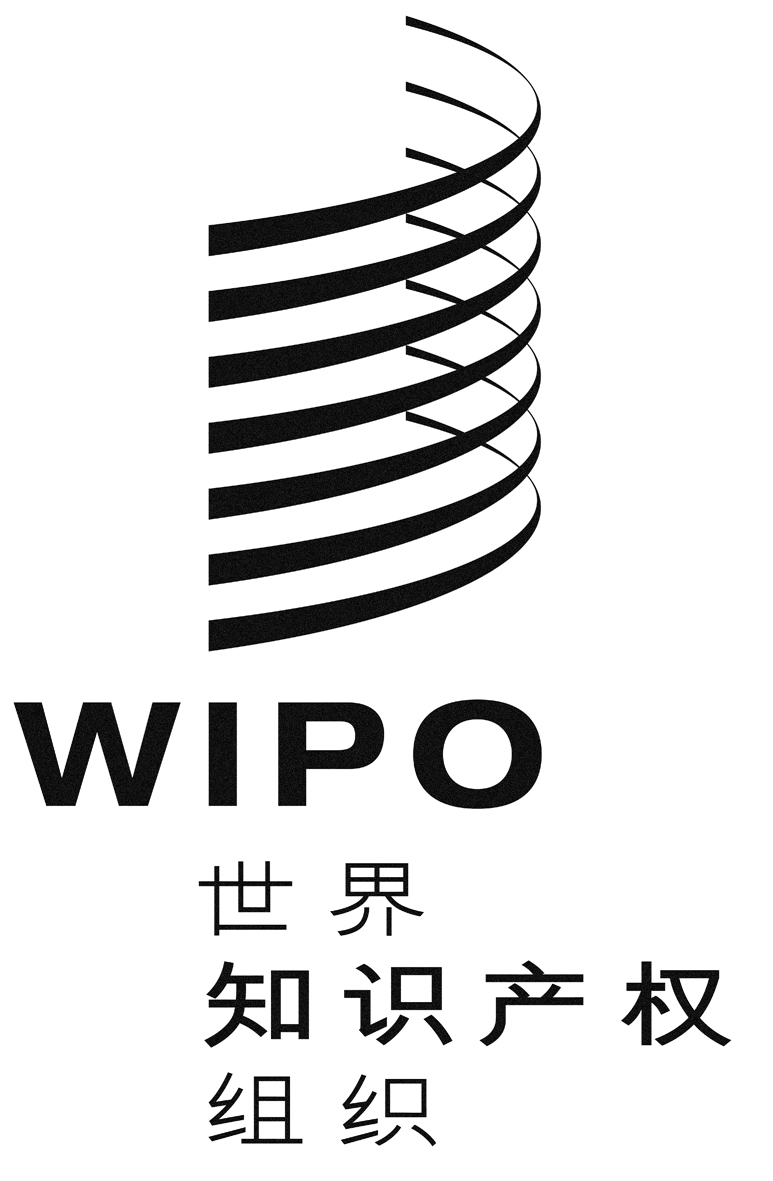 CA/55/inf/10A/55/inf/10A/55/inf/10原 文：英文原 文：英文原 文：英文日 期：2015年10月2日  日 期：2015年10月2日  日 期：2015年10月2日  